a shape with all points the same distance from its center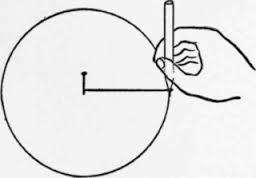 a shape with all points the same distance from its centerthe point which is equidistant from all points on the circle 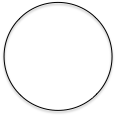 the point which is equidistant from all points on the circle any straight line segment that passes through the center of the circle and whose endpoints lie on the circleany straight line segment that passes through the center of the circle and whose endpoints lie on the circleany straight line segment whose endpoints lie on the center and the circleany straight line segment whose endpoints lie on the center and the circleline segment whose endpoints both lie on the circleline segment whose endpoints both lie on the circlea straight line that cuts a curve in two or more parts.a straight line that cuts a curve in two or more parts.a half of a circle or of its circumference.a half of a circle or of its circumference.-the portion of a disk enclosed by two radii and an arc-similar to “pizza slices”  of a circle-Ex: Semicircle, Quarter circle -the portion of a disk enclosed by two radii and an arc-similar to “pizza slices”  of a circle-Ex: Semicircle, Quarter circle Center of aCircleGeometryby SharrerCirclesp1/4CircleRadiusof aCircleDiameterof aCircleSecantof a Circle  Chordof a Circle  Sectorof a Circle  Semicirclethe linear distance around the edge of a closed curve or circular object.the linear distance around the edge of a closed curve or circular object.the amount of space occupied by a circlethe amount of space occupied by a circletwo circles with the same radii , diameter, or circumferencetwo circles with the same radii , diameter, or circumferencethe amount of space occupied by a sector of a circlethe amount of space occupied by a sector of a circleThe central angles that create them are Their arcs are  They are the same distance from the centerThe central angles that create them are Their arcs are  They are the same distance from the centera line in the plane of the circle that intersects the circle in exactly one pointthe point where a circle and a tangent intersect a line in the plane of the circle that intersects the circle in exactly one pointthe point where a circle and a tangent intersect circles that all have the same centercircles that all have the same centerThen the line is perpendicular to the radius at the point of tangencyThen the line is perpendicular to the radius at the point of tangencyAreaof a Circle  ACircle = ?Geometryby SharrerCirclesp2/4Circumference of a CircleC = ?Areaof a SectorASector = ?Circles   are when…Tangent  to a Circle  Point of tangencyof a Circle  Chordsare when…If a line is tangent to a circlethen…Concentric CirclesThe distance along the arc (part of the circumference of a circle)The distance along the arc (part of the circumference of a circle)the measure of an arc’s central anglethe measure of an arc’s central angleArcs next to each other on the circumference of a circleArcs next to each other on the circumference of a circleThe measure of an arc formed by two adjacent arcs is the sum of the measures of the two arcsThe measure of an arc formed by two adjacent arcs is the sum of the measures of the two arcsthese are equal if they have the same angle measurethese are equal if they have the same angle measure:  the smaller of the two arcs formed when a circle is ÷ into 2 unequal parts.:  the larger of the two arcs formed when a circle is ÷ into 2 unequal parts.:  the smaller of the two arcs formed when a circle is ÷ into 2 unequal parts.:  the larger of the two arcs formed when a circle is ÷ into 2 unequal parts.an angle formed by two chords with the vertex on the circlean angle formed by two chords with the vertex on the circlean angle formed by two radii with the vertex on the centeran angle formed by two radii with the vertex on the centerArc Measureof aCircleGeometryby SharrerCirclesp3/4Arc Length(Def & Formula)of aCircleArc Addition Postulateof aCircleAdjacent Arcsof a Circle Minor Arc&Major Arcof a Circle  Arcsare when… Central Angle Inscribed Angle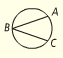 when the angle vertex is on the circle: when the angle vertex is on the circle: 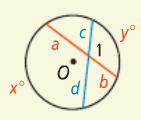 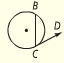 when the angle vertex is on the circle: when the angle vertex is on the circle: 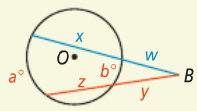 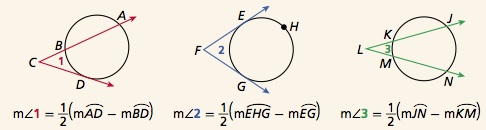 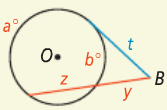 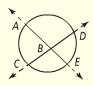 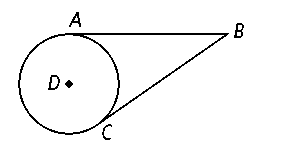  ?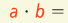 Geometryby SharrerCirclesp4/4 ?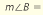 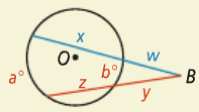 ?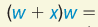  ?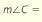 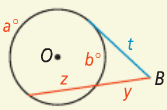  ?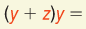 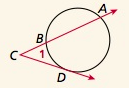 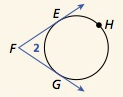 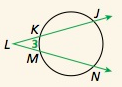 =?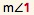  =?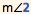 =?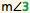 ?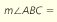 